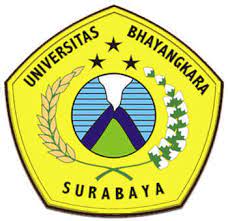 SOAL UJIAN AKHIR SEMESTER GANJIL 2023/2024 – WAKTU 90 Menit PEMROGRAMAN IOT  - ESAI (R DIMAS ADITYO,ST.MT)Tanggal. 16-01-2024 Jurusan Teknik Informatika Universitas Bhayangkara SurabayaSoal Jelaskan Tentang Processor Mobile ARM, Sebutkan dan Jelaskan Perbedaan -nya dibandingkan dengan processor dengan Arsitektur X86?, Sehingga mengapa Arsitektur processor ARM dipilih pada perangkat IOT?Jelaskan apa yang dimaksud dengan IOT (Internet Of Things). ?Apakah yang dimaksud dengan IOT Industrial Product  apakah bedanya Product IOT Yang kita pelajari di Kampus  ?Sebutkan Alasan Mengapa Dalam Pemrograman IOT Lebih Banyak Menggunakan Bahasa Pemrograman Python ?Sebutkan dan Jelaskan Perbedaan Arduino dan Raspberry Py ?Dimanakah Kita Menyimpan OS / Data pada Sebuah Perangkat IOT ?Jelaskan Tentang Sensor Pada Perangkat IOT, apakah yang dimaksud dengan GPIO pada perangkat IOT Raspberry ?Buatlah Desain Sekenario Smart City dalam membangun e-ABT  (eletronik control Air Bawah Tanah), Dalam mengelola  Pemanfaatan Air Bawah Tanah Menggunakan Water Metter Digital  Buat Desain Rancangan IOT Buat Desain Management Executive Dashbaord .Buat Rancangan Jenis – Alarm yang akan ditampilkan ke dalam Manajemen Dashboard.NOTE:Soal No. 1 s/d 8 Mohon Dikerjakan di Kertas Folio dengan cara menuliskan jawaban menggunakan tulisan tangan (Bukan Ketikan), lalu Kemudian di Foto / scan save kedalam forma PDF Sebelum di Unggah Ke SIM.*Kriteria Penilaian Absensi 25% Jawab Soal UAS 75 %